    DOMOV PRO SENIORY VELKÉ MEZIŘÍČÍ, příspěvková organizace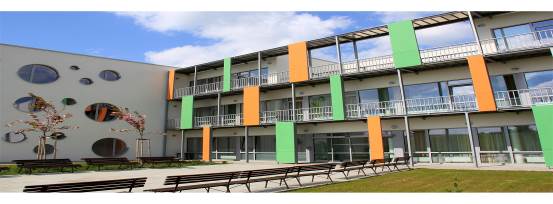 pořádá ve středu 9. října 2013 od 9:00 hodinDen otevřených dveří.Přijďte se k nám podívat. Rádi vás po našem domově provedeme a zodpovíme vaše dotazy.Doprovodný program: výstava ke 4. výročí položení základního kamene domova, mezigenerační setkání při pečení cukroví s ochutnávkou pro všechny.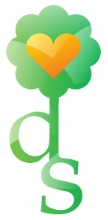 